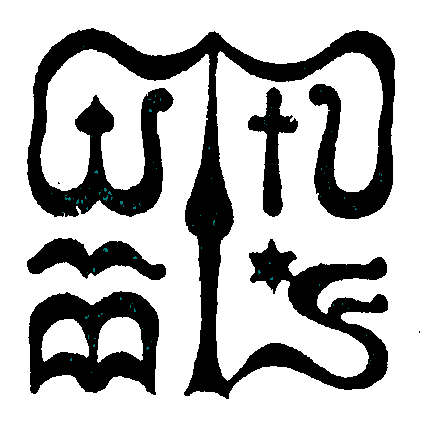 Wesley János Lelkészképző FőiskolaSzociális munka szakTANTÁRGYI ADATLAPTantárgykód: SMAV556Tantárgynév: Pénzügyi önismeret tréningTantárgynév: Pénzügyi önismeret tréningA tantárgy besorolása: választhatóA tantárgy besorolása: választhatóKreditértéke: 2A tantárgy elméleti vagy gyakorlati jellegének mértéke, „képzési karaktere”: 30-70%A tantárgy elméleti vagy gyakorlati jellegének mértéke, „képzési karaktere”: 30-70%A tantárgy elméleti vagy gyakorlati jellegének mértéke, „képzési karaktere”: 30-70%A tanóra típusa: előadás + gyakorlatA tanóra típusa: előadás + gyakorlatA tanóra típusa: előadás + gyakorlatA tantárgy tantervi helye (hányadik félév): 2.A tantárgy tantervi helye (hányadik félév): 2.A tantárgy tantervi helye (hányadik félév): 2.A tantárgy óraszáma az adott félévben: nappali tagozaton 2 tanóra/ hétlevelező tagozaton 12 tanóra/félévA tantárgy óraszáma az adott félévben: nappali tagozaton 2 tanóra/ hétlevelező tagozaton 12 tanóra/félévA tantárgy óraszáma az adott félévben: nappali tagozaton 2 tanóra/ hétlevelező tagozaton 12 tanóra/félévAz adott ismeret átadásában alkalmazandó további (sajátos) módok, jellemzők (ha vannak):.- Az adott ismeret átadásában alkalmazandó további (sajátos) módok, jellemzők (ha vannak):.- Az adott ismeret átadásában alkalmazandó további (sajátos) módok, jellemzők (ha vannak):.- A számonkérés módja: - órákon való online részvétel (minimum 75%)- órai aktivitás, referáló munka.A tantárgy értékelése, az utolsó alkalommal megajánlással történik (jól megfelelt – megfelel t- nem felelt meg)Az ismeretellenőrzésben alkalmazandó további (sajátos) módok (ha vannak): -A számonkérés módja: - órákon való online részvétel (minimum 75%)- órai aktivitás, referáló munka.A tantárgy értékelése, az utolsó alkalommal megajánlással történik (jól megfelelt – megfelel t- nem felelt meg)Az ismeretellenőrzésben alkalmazandó további (sajátos) módok (ha vannak): -A számonkérés módja: - órákon való online részvétel (minimum 75%)- órai aktivitás, referáló munka.A tantárgy értékelése, az utolsó alkalommal megajánlással történik (jól megfelelt – megfelel t- nem felelt meg)Az ismeretellenőrzésben alkalmazandó további (sajátos) módok (ha vannak): -Előtanulmányi feltételek (ha vannak): Nem szükséges.Előtanulmányi feltételek (ha vannak): Nem szükséges.Előtanulmányi feltételek (ha vannak): Nem szükséges.Tantárgy-leírás: az elsajátítandó ismeretanyag tömör, ugyanakkor informáló leírásaA tantárgy célja: A hallgató megismeri saját pénzügyi személyiség típusát, tudatosítja lelki viszonyulását a pénzhez, az önmenedzselését akadályozó gátakat, a pénzügyi fejlődését segítő technikákat. Életrevaló képességeket fejleszt, mint önismeret, önértékelés, önreflexió, önmenedzselés. Tudatos, hatékony és felelős életvitelre készít fel.Tantárgyi leírás: Szakmánk gyakorlásához feltétlen szükséges saját életünk kompetens és eredményes vezetése.Ennek egyik hatékony eszköze, a hozott mintáink, szokásrendszerünk felülvizsgálata, újraszocializálása, ha szükséges új attitűdök kialakítása, a saját személyiségünk, pénzügyi intelligenciánk fejlesztése.A mélyebb önmegismerésünk, az önbizalmunk erősítése, az asszertív érdekérvényesítésünk és a pénzkezelési szokásaink felismerése, tudatosítása és új minták tanulása, saját életvitelünk és boldogulásunk alapja.Általános áttekintést ad az önismeret területéről, részletesen elemzi a pénzügyi önismeretet, annak rendszerét és alkalmazhatóságát, személyes pénzmenedzsmentre tanít.Az elméletet a gondolkodás és viselkedés gyakorlati modellje teszi élményszerűvé, hatékony kommunikációs elemekkel, saját élménnyel, szituációs gyakorlatokkal, tesztekkel, önismereti feladatokkal.Kötelező irodalom felsorolása bibliográfiai adatokkal (szerző, cím, kiadás adatai, (esetleg oldalak))-Ajánlott irodalom felsorolása bibliográfiai adatokkal (szerző, cím, kiadás adatai, (esetleg oldalak))Morgan Housel:A pénz pszichológiája 2022Mérő László: A pénz evolúciója, Tercium kiadó 2004.Olivia Mellan: Barátságban a pénzzel, Helikon kiadó,1997.Ulbert József – Csanaky András: Kockázatészlelés és kockázati magatartás, (Közgazdasági Szemle, 2004. március 235-258. o.)Komáromi György: A behavioral finance-tól a pénzügyi viselkedéstanig, Doktoranduszok Fóruma, 2000.Hunyadi György –Székely Mózes: Gazdaságpszichológia, Tercium kiadó. 2007Azoknak az előírt szakmai kompetenciáknak, kompetencia-elemeknek (tudás, képesség stb., KKK 7. pont) a felsorolása, amelyek kialakításához a tantárgy jellemzően, érdemben hozzájárultudása- Ismeri és értelmezi az emberi szükségleteket, a társas viselkedés pszichológiai tényezőit, az emberek és a környezetük közötti interakciókat.- Ismeri a szociális munka beavatkozásra, együttműködések kialakítására, szociális problémák megelőzésére és kezelésére felhasználható módszereit, eljárásait.képességeiKépes szükségletfelmérésre, proaktív magatartásra, az életminőséget javító fejlődésre, az egyén és környezete közötti folyamatoknak, kölcsönhatásoknak, problémáknak holisztikus elemzésére.- Nyitott a szakmai továbbképzés formáira, önállóan és felelősen törekszik az önismeret, az önértékelés, az önreflexió, a kommunikáció és a szakmai módszerek fejlesztésére.- Elfogadja és a gyakorlatban is megvalósítja az egészségmegőrző, pozitív életszemléletet és fenntartható tudatos életviteltTantárgyfelelős (név, beosztás, tud. fokozat): Oktató(k) (név, beosztás, tud. fokozat): Jakab Gyöngyi óraadó oktatóA tantárgyi adatlapot jóváhagyta: Udvari Kerstin PhD tanszékvezető